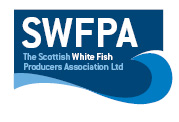 Creel PositionsCreel Position Area 156°45.29N    1°57.94W56°45.32N    1°56.59W56°37.62N    1°48.16W56°37.23N    2°05.44WCreel Position Area 256°36.53N    1°58.55W56°30.08N    1°55.44W56°33.34N    2°20.51W56°36.31N    2°14.04WDate20/01/2020Vessel Name & Reg NoInterceptor ME9 Skipper NameJohn PullarSkipper Email Addressjohn@usansalmon.comSkipper Mobile No07926000049